Title of the poster abstractFirst A. Author1, Fellow, IEEE, Second B. Author2, and Third C. Author, Jr.2, Member, IEEE1National  of  and Technology,  2Department of Physics, Colorado State University, Fort Collins, CO 80523  Keywords Enter up to 5 keywords, separated by commas. Background Introduce your work. Overall, please consider to stay in two pages maximum. This is not your poster, but the abstract of your poster that will be distributed to the participants during the summer school. It is important that the students put their picture and details for networking purposes. Even people not presenting anything are required to compile the table below with their details.Aims This study aimed to… References should be cited as [1]. Avoid using bullet points and numbered lists. Avoid Bold and use Italic if you need to emphasize something. Materials and Methods What are you presenting. If you need to put a figure, just align it with the text around and provide a caption in this way. Equations should be inserted into tables with proper numbering, by equation editor. 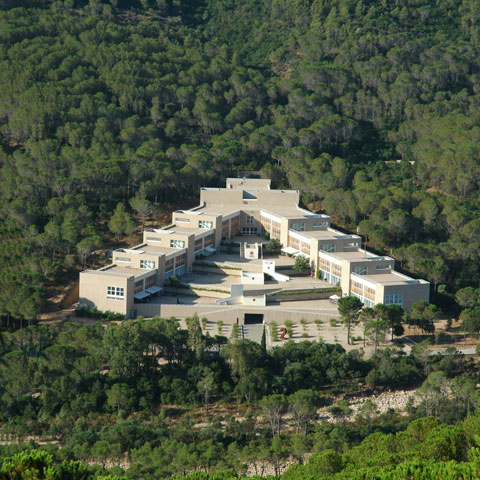 Results Put the main results and your comments on themConclusion Briefly conclude your workBibliography [1] Sameni, R., Clifford, G. D. (2010). A review of fetal ECG signal processing; issues and promising directions. The open pacing, electrophysiology & therapy journal, 3(4). DO NOT PUT MORE THAN 2-3 REFERENCES(1)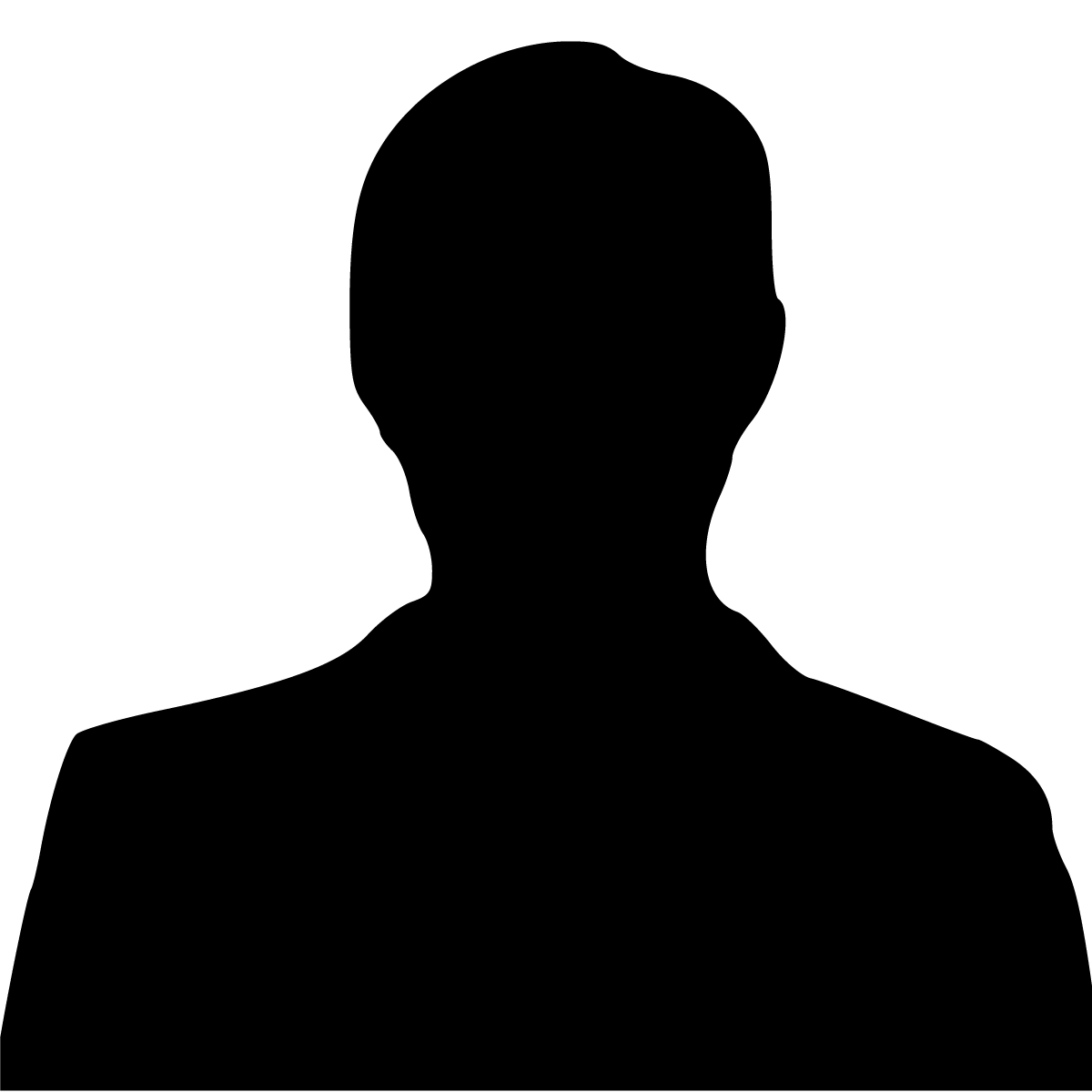 Danilo Pani, Ph.D. (put a 3 cm  3 cm picture of you)Associate Professor of Bioengineering (your academic/working position)Department of Electrical and Electronic EngineeringUniversity of CagliariCagliari, Italye-mail: danilo.pani@unica.it (mandatory)website: people.unica.it/danilopani (if any. Optional)mobile: +39 320 437 3041 (for whatsapp group. Optional)